RAPPORT D’INSPECTIONSERVICES D’AIDE ET DE SOINS AUX PERSONNES PROSTITUEESCode wallon de l’Action sociale et de la Santé : articles 65/1  à  65/12Code réglementaire wallon de l’Action sociale et de la Santé : articles 68/1  à  68/12Concerne : Services d’aide et de soins aux personnes prostituées - RW/SASPPObjet :Fonctionnement général.Date de l’inspection : Inspecteur/trice : Accompagnateur :  Personne(s) rencontrée(s) : (Nom, prénom, fonction)Dernière visite d’inspection : ../../….L’INSTITUTIONReprésentants légaux et statutsPour les A.S.B.L. :Date de la dernière modification statutaire :Président(e) : 	Secrétaire : 	Trésorier (ière) :	L’A.S.B.L. respecte-t-elle le Décret « mixité » ? Composition au maximum de 2/3 de personnes de même genre (Décret du 9 janvier 2014 destiné à promouvoir une représentation équilibrée des femmes et des hommes dans les conseils d’administration des organismes privés agréés par la Région wallonne) - entrée en vigueur le 28/01/2014, délais de mise en conformité différents selon agrément.			Oui  	non →  ….  Administrateurs : … hommes et … femmesSi non, pour quel(s) motif(s) : Dérogation (motif et durée) : …………………… Autres : ……………………Coordonnées PERSONNELPersonnel « SASPP »Remarque(s) : Volontariat (art. 65/11 du CWASS, p. décrétale et art. 68/2 CWASS, p. réglementaire)Existe-t-il des volontaires qui aident à l’accomplissement d’une ou plusieurs missions du service ?	oui 	non Si oui :Existe-t-il une évaluation préalable du profil du volontaire par rapport à son parcours professionnel ou individuel ? (art 68/2, 1° CR)oui 	non Existe-t-il pour tout collaborateur volontaire, un contrat précisant les droits et devoirs des parties signataires ? (art 68/2, 2° CR)oui 	non Le contrat contient des dispositions relatives notamment aux tâches confiées en tenant compte des compétences, aux modalités d'assurance, aux horaires de travail et au règlement d'ordre intérieur. Le collaborateur volontaire est-il évalué annuellement ? (art 68/2, 3° CR)oui 	non Le collaborateur volontaire a-t-il une fonction en relation avec ses compétences, formation professionnelle ou expérience ? (art 65/11, 1° CD)oui 	non Le collaborateur volontaire est-il encadré par un travailleur professionnel ? (art 65/11, 2° CD)oui 	non Formation / RéunionsRéunions du personnel (interne, externe, coordination, …) : 		oui 	non Fréquence : Le service participe à diverses formations : 				oui 	non Explication : PUBLIC CIBLEArticle 65/2 CWASS, partie décrétale :« Est considérée comme personne qui se prostitue toute personne majeure qui connaît la prostitution ».Le SASPP s’adresse aux personnes qui se prostituent travaillant : En rue  En vitrine Dans certains cafés Dans des lieux privés Autres, à énoncer :Le SASPP s’adresse-t-il également à d’autres personnes en lien avec la prostitution ? 	oui  -  non A savoir :  Les partenaires Les familles  Les proxénètes  Les clients Les personnes qui, par leur fonction, occupent une place dans le milieu (patron ou serveur de café, vendeur dans un night shop, habitant du quartier) Autres, à énoncer :MISSIONS ET ACTIVITESLes services contribuent à la réalisation des objectifs suivants: Art. (65/3 CD)Remarques : Types de services offerts et actions menées :(décrire celles-ci brièvement selon qu’elles ont un caractère administratif, matériel, financier ou autre)Administratif : 	Familial :	Médical : 	Psychologique : 	Psycho-social : 	Prévention et animations : 	Santé et bien être : 	Financier : 	Insertion : 	Juridique : 	Logement : 	Autres : 	Gratuité des services ? (préservatif, consultation, affiliation, …)Dossier social :(décrire support, contenu, confidentialité …)PARTENARIATSExiste-t-il des collaborations ou des partenariats avec des services ou des institutions permettant l’accomplissement des missions du service ? (art. 65/6, 7° CD)La charte d’un relais social est-elle signée ? (art. 65/6, 8° CD)		oui 	non EQUIPEMENT - PERMANENCESArticle 68/1du CWASS, partie réglementaire : " On entend par :1° « Le service » : le service d’aide et de soins aux personnes prostituée ;2° « l’antenne décentralisée » : le lieu d’activités secondaire du service duquel il dépend financièrement et administrativement, implanté en fonction du caractère ambulatoire ou spécifique de ses activités, ou en fonction de sa position géographique ». " Le SASPP dispose-t-il d’une ou plusieurs antennes décentralisées ?		oui    non Description de l’équipement ServiceL’équipement général permet-il d’assurer la mission avec efficacité et discrétion ? 									oui  - non (Brève description : salle d’attente ou non, bureau individuel ou non, armoire fermée, etc.)Nombre de bureaux de consultation : _ _ bureau(x) de consultationConfidentialité des entretiens : 							oui    non Une permanence est-elle assurée par le service :				oui    non Horaire de permanence : Antenne 1 :Service ambulatoire								oui    non Si non :L’équipement général permet-il d’assurer la mission avec efficacité et discrétion ? 									oui  - non (Brève description : salle d’attente ou non, bureau individuel ou non, armoire fermée, etc.)Nombre de bureaux de consultation : _ _ bureau(x) de consultationConfidentialité des entretiens : 							oui    non Une permanence est-elle assurée par le service :				oui    non Horaire de permanence : Antenne 2 : Service ambulatoire								oui    non Si non :L’équipement général permet-il d’assurer la mission avec efficacité et discrétion ? 									oui  - non (Brève description : salle d’attente ou non, bureau individuel ou non, armoire fermée, etc.)Nombre de bureaux de consultation : _ _ bureau(x) de consultationConfidentialité des entretiens : 							oui    non Une permanence est-elle assurée par le service :				oui    non Horaire de permanence : CONCLUSIONSSUIVI SOUHAITESuivi souhaité par l’inspecteur/trice :    Aucune remarque ;   Avec remarque(s) sans délai :   Avec remarque(s) avec délai de …. jours à dater de la date d’envoi du courrier :   Autre(s) :							Date : 							Signature :,,AVIS / REMARQUES DU TITULAIRE							Date : 							Signature :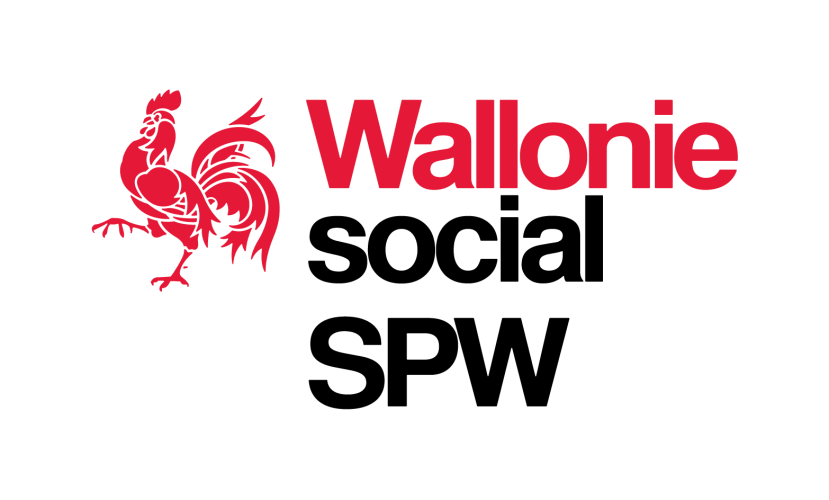 Service public de Wallonie Intérieur et Action socialeDépartement de l’Action socialeDirection de l’Action socialeRemarques et/ou recommandations formuléesRéponses apportéesSASPPAdresseTéléphoneSiège social ServiceAntennesAntennesAntennesAntennesNom - prénomFonction/qualificationRégime d’embauche (ETP) au sein du POTaux d’affectation dans le SASPP (%)StatutSubside(s) (APE, Maribel, FSE, etc.)Affectations (secteur géographique, service, antenne et activités précises)Rompre l'isolement social oui  - non Permettre une participation à la vie sociale, économique, politique et culturelle, notamment en assurant une formation aux personnes qui souhaitent quitter un réseau de prostitutionoui  -  non Permettre une participation à la vie sociale, économique, politique et culturelle, notamment en assurant, lorsque les conditions sont réunies, un accompagnement visant à l'insertion socio-professionnelle des personnes qui souhaitent quitter la prostitution oui  -  non Promouvoir la reconnaissance sociale, notamment en assurant un accompagnement visant à l'insertion sociale oui  -  non Améliorer le bien-être et la qualité de la vie, notamment en assurant un accompagnement visant à l'estime de soi oui  -  non Favoriser l'autonomie oui  -  non Proposer une écoute et un accompagnement adaptésoui  -  non Améliorer l'accès aux soins et réduire les risques de transmission des IST et MST, en assurant les dépistagesoui  -  non Améliorer l'accès aux soins et réduire les risques de transmission des IST et MST, en assurant un suivi sanitaireoui  -  non Assurer un hébergement sûr aux personnes qui souhaitent quitter un réseau de prostitutionoui  -  non Partenariats/collaborationsObjectifsConvention écriteoui  - non oui  - non oui  - non oui  - non oui  - non oui  - non 